Navodila za samostojno učenje pri izbirnem predmetu NEMŠČINA za 6. razredDatum: sreda, 27. maj 2020  (10. teden)Učna ura: Vožnja skozi mestoKriteriji uspešnosti:    - poznam stavbe v mestu s členi der, die, das                                      - znam povedati, kje je kaj (hier, dort, links, rechts) in kaj povedati o stavbiGuten Tag, liebe Schüler!Najprej, da ne pozabimo – jutri, v četrtek ob 10.00 imamo videokonferenco. Malo pred začetkom pričakujte na mailu povezavo do videokonference. Torej, jutri rečemo tudi v živo kakšno po nemško Danes pa imam najprej prijetno dolžnost, da razglasim najboljše tri iz kahoota o mestu. Herzlichen Glückwunsch!!!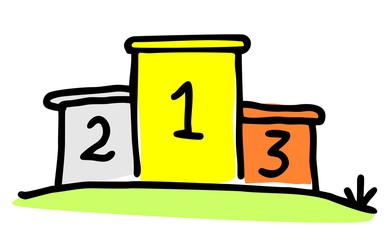 1. Eine Fahrt durch die Stadt (naslov v zvezku)S kahootom ste dokazali, da dobro poznate stavbe v mestu in da obvladate der, die, das!Danes se bomo odpravili na vožnjo po mestu. Predstavljajte si, da imate na obisku nekoga, ki še nikoli ni bil v vašem kraju. Ko se peljeta skozi mesto, gledata skozi okno in ti pripoveduješ, kaj je levo, desno … in kaj je značilno za te stavbe.              links – rechts  (že vsi poznamo)              hier links  - tukaj levo            dort rechts   - tam desno                 dort vorne – tam spredajOdpri datoteko »Fahrt durch die Stadt«. Najprej v zemljevid vpiši poimenovanja stavb, potem pa nariši čim daljšo pot, po kateri boš peljal/-a svojega gosta in mu razkazal/-a mesto. Če se da, vključi vse stavbe na zemljevidu. Oglej si možen začetek tvoje razlage okolice pod zemljevidom.Potem pa se postavi na začetek svoje poti skozi mesto in začni opisovati. Zapis oblikuj v zvezek. Ob vsaki stavbi, ki jo imenuješ, poskušaj povedati še vsaj en stavek (kdo tam živi, dela, kaj ti tam počneš …)Zapis poslikaj in mi ga pošlji. Veselim se vaših izdelkov!  Danke und bis morgen!!!